Физкультурные минутки «Правила дорожного движения»*** «Автобус»Вот мы в автобусе сидими сидим, и сидим.И из окошечкаГлядим, все глядим.Глядим назад, глядим вперёдвот так - вот, вот так - вот.Ну что ж автобус не везёт, не везётКолёса закружилисьвот так - вот, вот так – вот.Вперёд мы покатилисьВот так – вот, вот так  – вот.А щётки по стеклу шуршатБжик -бжик, бжик -бжикВсе капельки смести хотят–бжик, -бжик, бжик, -бжик.И мы не просто так сидим,Би –би –би,И громко, громко все гудимБи –би -би.Пускай автобус наш трясётВот так -вот, вот так -вот.Мы едем, едем всё вперёдБи –би -би.***
Мы - шоферы(дети должны показывать движения)Качу, лечуВо весь опор(дети шагают)Я сам-шофер(имитируют управлением рулем)И сам – мотор(круговые движения плечами)Нажимаю на педаль(сгибают ногу в колене)И машина мчится в даль.(бег на месте)*** ПешеходыПостовой стоит упрямый (Ходьба на месте).Людям машет: Не ходи!(Движения руками в стороны, вверх, в стороны, вниз)Здесь машины едут прямо (Руки перед собой)Пешеход, ты погоди!(Руки в стороны)Посмотрите: улыбнулся (Руки на пояс, улыбка)Приглашает нас идти (Шагаем на месте)Вы, машины, не спешите (Хлопки руками)Пешехода пропустите! (Прыжки на месте)***Чтоб аварий избегать. (руки на пояс - повороты в стороны)Надо строго соблюдатьПравила движения (поочередное поднимание рук - вперед, вверх, развести в стороны, опустить)И нормы поведения.Вы запомните, друзья.На дороге нам нельзяБегать, прыгать и скакать (прыжки на месте на двух ногах)И с мячом в футбол играть.И не думайте напрасно (ходьба на месте с высоким подниманием колен)Что здесь вовсе не опасно.Изучайте понемногу, как переходить дорогу.***Дорога без разметкиЯ в деревню этим летом (руки на плечи - круговые движения вперед)Ездил на машине с дедом. (руки на плечи-круговые движения назад)На дороге здесь порой (прямую ногу вперед на носок поочередно)Нет разметки никакой.Ну и как тогда нам быть (прямую ногу назад поочередно)Как её переходить?Если нет машин, то можно.Только очень осторожно:Влево-вправо посмотреть. (руки на пояс - повороты в стороны)Не бежать и не лететь!И без лишней суеты (ходьба с высоким подниманием колен)Перейдёшь дорогу ты! *** «Зебра» Ирина ГуринаУ асфальтовой дороги (поочередное поднимание рук - вперед, вверх, развести в стороны, опустить)Возмущались носороги:- Пешеходам нет пути!Как дорогу перейти?Мимо едут, вжик да вжик, (руки на пояс - повороты в стороны)То такси, то грузовик,То автобус, то маршрутка –На дорогу выйти жутко!Подошёл художник крот: ( ходьба на месте)- Нарисуем переход!Чёрно-белая дорожкаОт порожка до порожка.Зебра ахнула: - Друзья!  (наклоны головы в стороны)Полосатый он, как я!С той поры зовёт народ   (наклоны головы вперед-назад)«Зеброй» этот переход.«Подземный переход»  Ирина ГуринаШли пешеходы по чистой дорожке: (ходьба на месте)Бабушки, мамы, школьники, крошки.И даже собаки, вороны и кошки (прыжки на месте на двух ногах)Гуляли без страха по этой дорожке.Проспект очень шумный лежал на пути. (поочередное поднимание рук - вперед, вверх, развести в стороны, опустить)Машины мешали его перейти.Машины, как галки, шумели, галдели,И фарами яркими строго глядели.Дорожка как хвостик щенячий вильнула (руки на плечи - круговые движения вперед)И вниз по ступенькам под землю нырнула, (руки на плечи - круговые движения назад)Дорожка сказала животным и людям: (прямую ногу вперед на носок поочередно)- Машинам сердитым мешать мы не будем. (прямую ногу назад на носок поочередно)***Три друга пешехода в любое время года. (наклоны головы в стороны)Красный свет - твой первый друг - (наклоны головы вперед-назад)Деловито строгий. (руки на плечи - поднять вверх)Если он зажёгся вдруг - Нет пути дороги.Жёлтый свет - твой друг второй (прямые руки развести в стороны, опустить)Даёт совет толковый:Стой! Внимание утрой!Жди сигналов новых!Третий друг тебе мигнул (ходьба на месте)Своим зелёным светом:Проходи! Угрозы нет!Я порукой в этом!Светофор.Стоп, машина! (ходьба на месте)Стоп, мотор!Тормози скорей,Шофёр!Красный глаз (прямы руки в стороны, вверх, опустить)Глядит в упор -Это строгийСветофор.Вид он грозный (руки на пояс - повороты в стороны)Напускает,Дальше ехатьНе пускает.Обождал шофёр (ходьба на месте)Немножко,Снова выглянулВ окошко.Светофор (повороты головы в стороны)На этот разПоказалЗелёный глаз,Подмигнул (наклоны головы вперед-назад)И говорит:«Ехать можно,Путь открыт! »***Вот идёт пешеход - раз, два, три.Как он знает правила – посмотри! (шагают на месте)Красный свет – дороги нет,Стой и жди! (останавливаются)Жёлтый свет горит в окошке,Подождём ещё немножко!(делают пружинку)А зелёный впереди – иди! (снова шагают)***МашинаШла по улице машина,Шла машина без бензина,Шла машина без шофера,Без сигнала светофора,Шла, сама куда не зная,Шла машина заводная.Двигаться в заданном направлении,вращая воображаемый руль.***МашинаЗавели машину: ш-ш-ш.(Вращения руками перед грудью)Накачали шину: ш-ш-ш."Насос".Улыбнулись веселейИ поехали скорей. (2 раза).(Вращение воображаемого руля)Едем-едем мы домой.Едем-едем мы домой (движения имитирующие поворот руля)
На машине легковой 
Въехали на горку: хлоп, (руки вверх, хлопок над головой)
Колесо спустилось: стоп. (руки через стороны вниз, присесть)Стоп, машина 
Стоп, машина, стоп, машина, 
Стоп, машина, стоп! 
Стоп, машина, стоп, машина, 
Стоп, машина, стоп! (Каждый отбивает ритм кулаком о ладонь. Потом все 
молча, без движений, в полной тишине, не шевеля губами, повторяют про 
себя текст. В нужный момент дети (никто знака не подает) должны 
воскликнуть хором: «Стоп!»)***СветофорНа дороге не болтай,Ворон, кошек не считай (поворачивают голову влево, вправо)!И тогда с тобой бедаНе случится никогда (прыгают на месте, хлопают в ладоши над головой)!Светофор даёт совет (выполняют движение головой вверх, вниз, руки на поясе):Красный свет — прохода нет (идут по кругу назад)!На зелёный — проходи,Нет преграды на пути (идут по кругу вперёд)!***Едем-едем мы домой.Едем-едем мы домой (движения имитирующие поворот руля)
На машине легковой 
Въехали на горку: хлоп, (руки вверх, хлопок над головой)
Колесо спустилось: стоп. (руки через стороны вниз, присесть)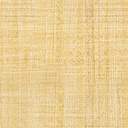 